Checkliste: Maßnahmen zum AugenschutzDieser kostenlose Download stammt aus einer Ausgabe von „Arbeitssicherheit und praktischer Gesundheitsschutz im Unternehmen heute“. Sollten Sie noch kein Abonnent sein, können Sie Ihre KOSTENLOSE Gratis-Ausgabe und Ihre GRATIS-Checklisten-Sammlung „Die 17 besten Checklisten für den Arbeitsschutz“ jetzt kostenlos anfordern. Ich bin sicher: Sie werden begeistert sein!Ja, ich möchte „Arbeitssicherheit und praktischer Gesundheitsschutz im Unternehmen heute“ GRATIS testen und von allen Vorteilen profitieren: Eine Gratis-Ausgabe im pdf-Format, die Sie 14 Tage lang testen können. Diese Gratis-Ausgabe dürfen Sie in jedem Fall behalten.Die exklusive Checklistensammlung „Die 17 besten Checklisten für den Arbeitsschutz“. Auch diese dürfen Sie in jedem Fall behalten.Wenn Sie uns innerhalb von 14 Tagen nach Erhalt der Gratis-Ausgabe im pdf-Format nichts Gegenteiliges telefonisch, per Fax, Brief oder E-Mail mitteilen, erhalten Sie automatisch die weiteren Ausgaben im pdf-Format zu einem Preis von nur 19,90 Euro pro Ausgabe zzgl. MwSt. „Arbeitssicherheit und praktischer Gesundheitsschutz im Unternehmen heute“ erscheint 30-Mal pro Jahr mit je 8 Seiten pro pdf-Ausgabe. Den Bezug können Sie jederzeit zum Ende des nächsten Monats kündigen.Vorname, Name:	____________________________________Firma:		____________________________________Straße + Nr.:	____________________________________Postleitzahl:		____________________________________Ort:			____________________________________E-Mail:		____________________________________Telefon:		____________________________________Unterschrift:	____________________________________Jetzt ausfüllen und absenden:Fax: 0931-4170497Telefon: 0931-4170427Post: Praxis Medien für Arbeitsschützer, Winkelhausen 27, 51519 OdenthalE-Mail: kundenservice@praxispurmedien.deUnser Angebot richtet sich nur an Unternehmen, Industrie, Gewerbe, Handwerk, Handel, freie Berufe, öffentliche oder karitative Einrichtungen, den öffentlichen Dienst und Behörden sowie Verbände oder vergleichbare Institutionen und ist ausschließlich zur Verwendung in der beruflichen bzw. gewerblich oder selbständigen Arbeit vorgesehen. Nähere Auskünfte zum Datenschutz finden Sie unter www.praxispurmedien.de. . AGU-Downl.-18/23PrüfpunktePrüfpunktePrüfpunkteEs werden am jeweiligen Arbeitsplatz alle technischen und organisatorischen Maßnahmen zur Gefährdungsbeseitigung durchgeführt.JANachbessernWenn diese Maßnahmen nicht ausreichen, kommt zwingend der Einsatz von Augenschutz zum Tragen.Alle Arbeitsplätze und Arbeitsbereiche, bei denen Augenschutz erforderlich ist, sind entsprechend gekennzeichnet. 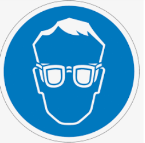 Benachbarte Bereiche und Arbeitsplätze, von denen, an denen Augenschutz erforderlich ist, sind durch Abschirmung gegen Gefährdungen geschützt.Jeder Mitarbeiter an gefährdeten Arbeitsplätzen erhält seinen persönlichen Augenschutz. Eine eventuelle Fehlsichtigkeit des Mitarbeiters wird hierbei berücksichtigt. Die Mitarbeiter werden bei der Auswahl mit einbezogen.Bevor der Mitarbeiter diesen Augenschutz erhält, wird die Gefährdung des jeweiligen Arbeitsplatzes ermittelt.Die Mitarbeiterinnen und Mitarbeiter an den betroffenen Arbeitsplätzen werden vor der Aufnahme der Tätigkeit über mögliche Gefährdungen und Schutzmaßnahmen unterwiesen.Die Betriebsanweisungen liegen an den Arbeitsplätzen und sind den Beschäftigten bekannt.Die Sicherheitsunterweisungen werden regelmäßig wiederholt und dokumentiert.Es wird von den Vorgesetzten darauf geachtet, dass die Mitarbeiter den Augenschutz auch tatsächlich so wie vorgeschrieben nutzen.Es erfolgen Sanktionen, wenn der Augenschutz bei gefährdeten Tätigkeiten nicht getragen wird.